ИНФОРМАЦИЯНОВЫЙ ВНЕШНИЙ ВИД КАРТРИДЖЕЙ WABCO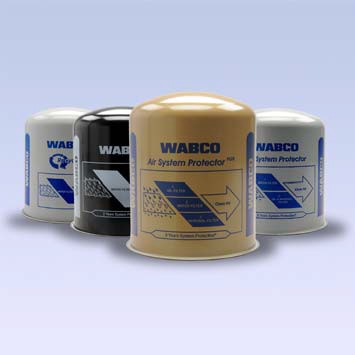 Как специалист по продаже  систем пневматических тормозов компания АСП Мастер предлагает полный спектр сменных картриджей для осушителей воздуха.Для большей узнаваемости все картриджи WABCO получили новый внешний вид конструкции.	Для достижения оптимального уровня защиты от контрафактной продукции на рынке все картриджи для осушителей воздуха будут содержать защищенные элементы (зарегистрированные товарные знаки).	Кроме того, все картриджи для осушителей воздуха в настоящее время выпускаются для максимального рабочего давления 14 бар.СМЕННЫЕ ПОГЛОЩАЮЩИЕ ЭЛЕМЕНТЫ, К КОТОРЫМ ОТНОСИТСЯ ИЗМЕНЕНИЕ КОНСТРУКЦИИИнформацию о продукции компании WABCO можно найти в нашем интернет каталоге http://www.aspmaster.ru/pneumatics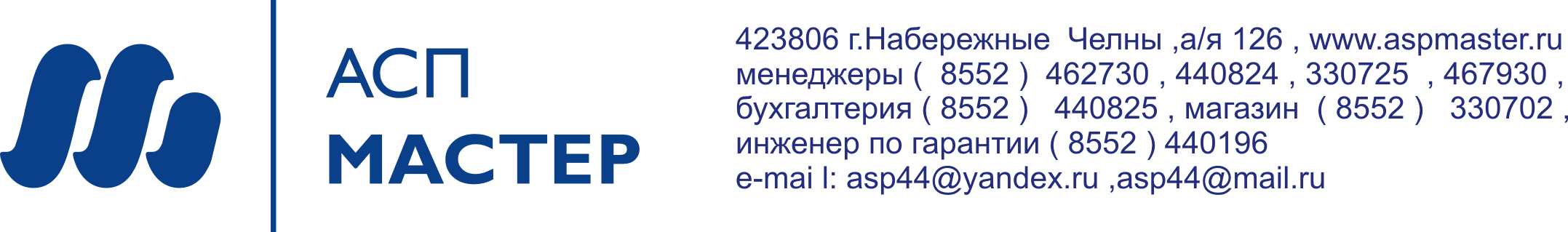 Тип сменного поглощающего	Сменный поглощающий	Номер изделия элемента		элементТип сменного поглощающего	Сменный поглощающий	Номер изделия элемента		элементТип сменного поглощающего	Сменный поглощающий	Номер изделия элемента		элементПредохранитель воздушной системы (Air System ProtectorPLUS)Цвет-золотистый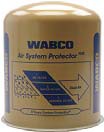 432 410 244 2      КАМАЗ , МАЗ,    УРАЛ ,  Нефаз, ПАЗ ,иномаркиПредохранитель воздушной системы (Air System Protector)Цвет-серебристый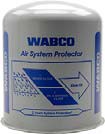 432 901 223 2      КАМАЗ , МАЗ ,      УРАЛ ,  Нефаз, ПАЗ , иномарки    432 901 228 2   Scania   432 901 245 2   Renault   432 901 246 2   DAFКартридж WABCOЦвет-черный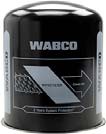 432 410 020 2       КАМАЗ , МАЗ ,        УРАЛ ,  Нефаз, ПАЗ , иномаркиКартридж WABCO  (Recycling Cartridge)Цвет-белый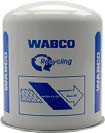 432 410 222 7       КАМАЗ , МАЗ ,      УРАЛ ,  Нефаз, ПАЗ , иномарки